Adı: Soyadı :……….………Sınıf ve Numarası:…………GAZİPAŞA MESLEKİ VE TEKNİK ANADOLU LİSESİ 2023-2024 EĞİTİM-ÖĞRETİM YILI E.E.T.ALANI ELEKTRONİK VE HABERLEŞME DALI MİKRO DENETLEYİCİLER VE GÜVENLİK ATÖLYESİ  DERSİ 11 ELK. 1.DÖNEM 2.YAZILI SINAVI SORULARISORULAR VE CEVAP ANAHTARISoru konu dağılımı senaryo:3  Sınav Atölyede Uygulamalı yapılacaktır. Not baremi ayrıntısı aşağıdaki tablodaki gibidir.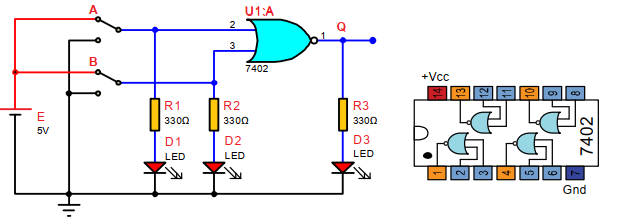 1-Şekildeki devreyi board üzerine kurarak  çıkışı 1 (led yanık) olacak şekilde çalıştırınız.2- Arduino uno ile hem arabaların hem de yayaların aynı anda geçtikleri yollarda kullanılan trafik ışığı tasarlayıp çizimini yaparak, devreyi board da çalıştırınız.Yayalar geçerken yayalara yeşil araçlara  kırmızı led leri yakacak, araçlara yeşil olunca da yayalara kırmızı olacak. Trafik ışıklarının çalışma prensibini aynen geçerli olacak. Kırmızı ve yeşil bekleme süresi 5 sn sarı geçiş ledleri 1,5 sn olacak.Araç kırmızı led 13,araç sarı 12, araç yeşil 11, nolu pine bağlanacak. Yaya Kırmızı 10 yaya yeşil 9 nolu pine bağlanarak kodlar yazılacaktır.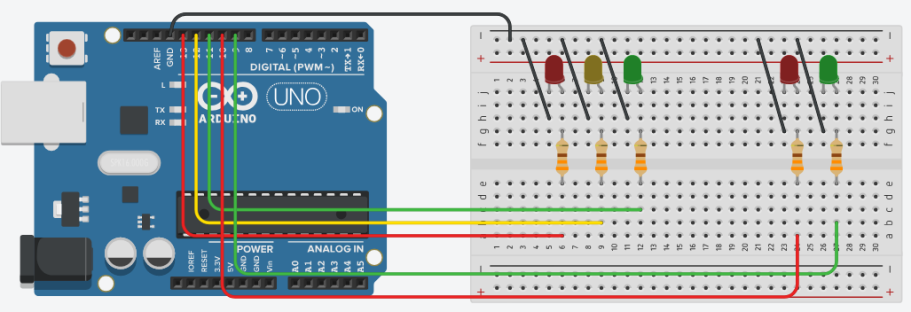 void setup() {                  pinMode(13, OUTPUT);  // araç kırmızı  pinMode(12, OUTPUT);  // araç sarı  pinMode(11, OUTPUT);  // araç yeşil  pinMode(10, OUTPUT);  // yaya kırmızı  pinMode(9, OUTPUT);   // yay yeşil}void loop() {  digitalWrite(10,LOW);        // araç kırmızı sondur  digitalWrite(12, LOW);       // araç sarı sonuk  digitalWrite(13, HIGH);      // arac KIRMIZI yanik   digitalWrite(9, HIGH);       // yaya YESiL yanik  delay(5000);                 // 5000 mS bekle  digitalWrite(13, LOW);       // arac KIRMIZI sonuk  digitalWrite(9, LOW);        // yaya YESiL sonuk  digitalWrite(12, HIGH);      // arac SARI yanik  digitalWrite(10, HIGH);      // yaya KIRMIZI yanik  delay(1500);                 // 2500mS bekle  digitalWrite(12, LOW);       // arac SARI sonuk  digitalWrite(11, HIGH);      // arac YESiL yanik  delay(10000);                // 10000mS bekle  digitalWrite(11, LOW);       // arac YESiL sonuk  digitalWrite(12, HIGH);      // arac SARI yanik  delay(1500);                 // 2500mS bekle}Başarılar dilerm. Ders öğretmeni. Şenol KUMSARAdı: Soyadı :……….………Sınıf ve Numarası:…………GAZİPAŞA MESLEKİ VE TEKNİK ANADOLU LİSESİ 2023-2024 EĞİTİM-ÖĞRETİM YILI E.E.T.ALANI ELEKTRONİK VE HABERLEŞME DALI MİKRO DENETLEYİCİLER VE GÜVENLİK ATÖLYESİ  DERSİ 11 ELK. 1.DÖNEM 2.YAZILI SINAVI SORULARISORULAR Soru konu dağılımı senaryo:3  Sınav Atölyede Uygulamalı yapılacaktır. Not baremi ayrıntısı aşağıdaki tablodaki gibidir.1-Şekildeki devreyi board üzerine kurarak  çıkışı 1 (led yanık) olacak şekilde çalıştırınız.2- Arduino uno ile hem arabaların hem de yayaların aynı anda geçtikleri yollarda kullanılan trafik ışığı tasarlayıp çizimini yaparak, devreyi board da çalıştırınız.Yayalar geçerken yayalara yeşil araçlara  kırmızı led leri yakacak, araçlara yeşil olunca da yayalara kırmızı olacak. Trafik ışıklarının çalışma prensibini aynen geçerli olacak. Kırmızı ve yeşil bekleme süresi 5 sn sarı geçiş ledleri 1,5 sn olacak.Araç kırmızı led 13,araç sarı 12, araç yeşil 11, nolu pine bağlanacak. Yaya Kırmızı 10 yaya yeşil 9 nolu pine bağlanarak kodlar yazılacaktır.1							     2Başarılar dilerim. Ders öğretmeni. Şenol KUMSARNot Baremi-    Sorular12345678910TOPLAMPuanı5050100/YÜZAlınan PuanDoğru malzeme seçimi5Devrenin borda kurulması5Devre dizaynı5Devrenin çalışması25Doğruluk tab. uygunluğu10Toplam50Doğru malzeme seçimi5Devrenin çizimi10Devre borda kurulması10Devrenin çalışması10Kodların doğru yazılması15Toplam50Not Baremi-    Sorular12345678910TOPLAMPuanı5050100/YÜZAlınan PuanDoğru malzeme seçimi5Devrenin borda kurulması5Devre dizaynı5Devrenin çalışması25Doğruluk tab. uygunluğu10Toplam50Doğru malzeme seçimi5Devrenin çizimi10Devre borda kurulması10Devrenin çalışması10Kodların doğru yazılması15Toplam50